$90,000.00M & C RENTALS – GOSCH1007 8TH AVE WEST, MOBRIDGEMOBRIDGE NWTS CO’S 3RD ADDN LOT 4 & N ½ OF LOT 5 BLOCK 28RECORD #6122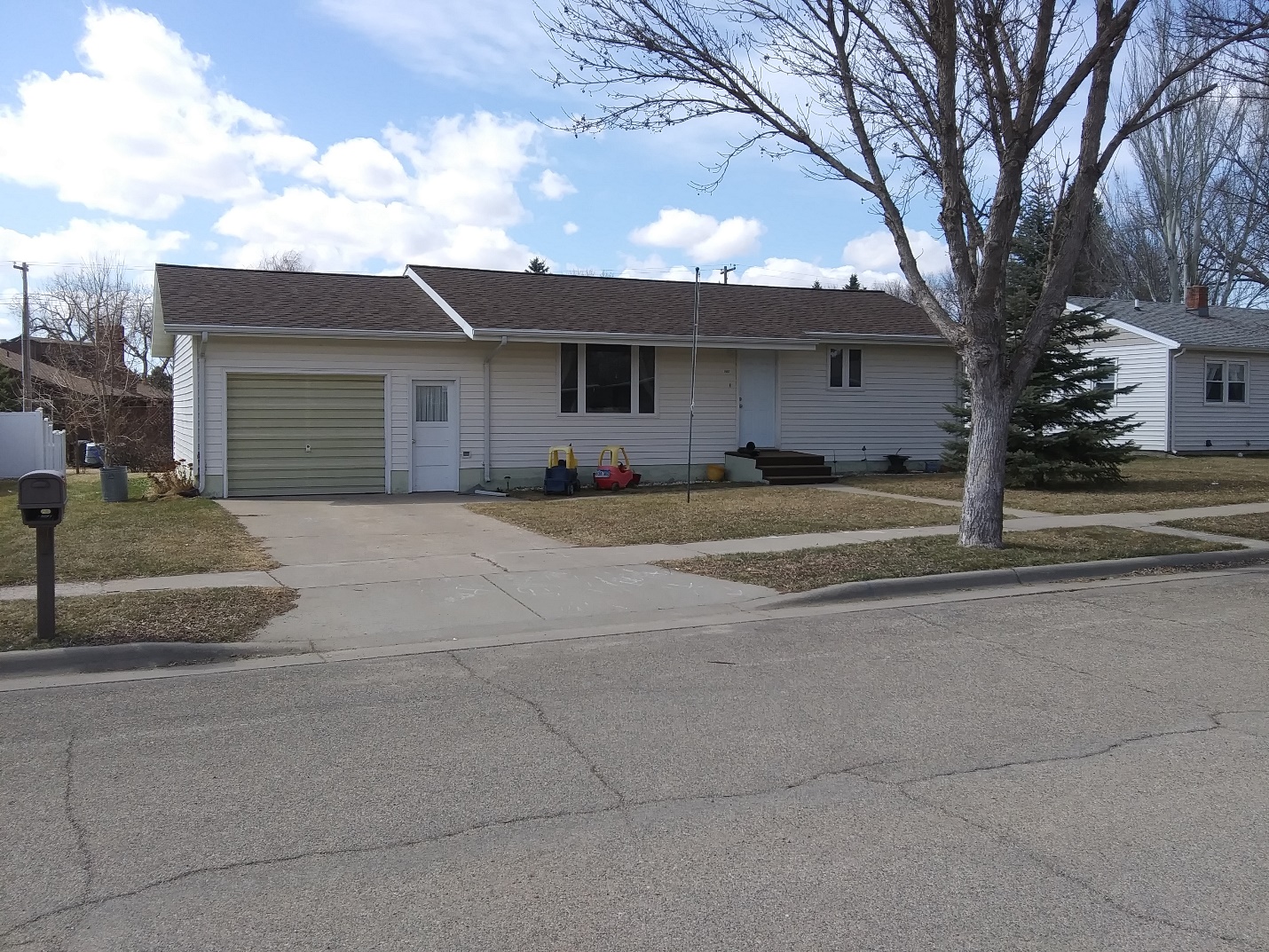 LOT SIZE 75’ X 120’                                                             LIVING AREA 888 SQ FTSINGLE FAMILY – ONE STORY                                          NO BASEMENTAVERAGE QUALITY & CONDITION                                  2 BEDROOMSBUILT IN 1960                                                                      2 ½ BATHSCENTRAL AIR – NATURAL GAS                                    ATTACHED GARAGE 384 SQ FT2014; ROOF GOOD, SIDING GOOD2013; REPLACED ALL WINDOWSSOLD ON 1/09/20 FOR $90,000ASSESSED IN 2019 AT $78,010SOLD 12/08/09 FOR $32,500ASSESSED IN 2014 AT $41,405                                         RECORD #6122